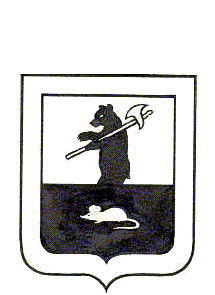 АДМИНИСТРАЦИЯ ГОРОДСКОГО ПОСЕЛЕНИЯ МЫШКИНПОСТАНОВЛЕНИЕг. Мышкин08.08.2019                                                                                                                    № 191Об изъятии земельного участка и находящихсяна нем объектов недвижимого имущества длямуниципальных нужд городского поселения МышкинВ соответствии со статьей 279 Гражданского кодекса Российской Федерации, со статьей 32 Жилищного кодекса Российской Федерации, с главой VII.1 Земельного кодекса Российской Федерации, с Федеральным законом от 06.10.2003 № 131-ФЗ «Об общих принципах организации местного самоуправления в Российской Федерации», с Федеральным законом от 21.07.2007 № 185-ФЗ «О Фонде содействия реформированию жилищно-коммунального хозяйства», с постановлением Администрации городского поселения Мышкин от 26.10.2015 № 292 «О признании многоквартирного жилого дома непригодным для постоянного проживания, аварийным и подлежащим сносу», с постановлением Администрации городского поселения Мышкин от 30.05.2019 № 124 «Об утверждении муниципальной программы «Переселение граждан из аварийного жилищного фонда городского поселения Мышкин на 2019 – 2021 годы», ПОСТАНОВЛЯЕТ:Изъять земельный участок и находящиеся на нем объекты недвижимого имущества для муниципальных нужд городского поселения Мышкин по адресу: Ярославская область, г. Мышкин, ул. Угличская, д. 22 в связи с признанием многоквартирного дома аварийным и подлежащим сносу. Перечень имущества, подлежащего изъятию, указан в Приложении 1.Консультанту Администрации городского поселения Мышкин в установленном законодательством порядке проинформировать заинтересованных лиц.Консультанту Администрации городского поселения Мышкин подготовить и направить собственникам изымаемой недвижимости проекты соглашений об изъятии недвижимости для муниципальных нужд в порядке, установленном законодательством Российской Федерации.Опубликовать настоящее постановление (кроме Приложения 1) в газете «Волжские зори» и разместить на официальном сайте Администрации городского поселения Мышкин в информационно-телекомуникационной сети «Интернет».5. Контроль за исполнением настоящего постановления возложить на заместителя Главы Администрации городского поселения Мышкин.6. Настоящее постановление вступает в силу после его опубликования и действует до завершения муниципальной программы «Переселение граждан из аварийного жилищного фонда городского поселения Мышкин на 2019 – 2021 годы», но не более трёх лет.Глава городскогопоселения Мышкин								Е.В. Петров